Опубликовано в газете «Доверие»от «___» _______ 2016 года № ____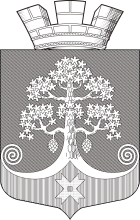 Республика КарелияСовет Сегежского городского поселения ХХХIV СЕССИЯ      III    СОЗЫВАРЕШЕНИЕот 21 апреля 2016 года   №  173г.СегежаО внесении изменений в Положение об установлении систем оплаты труда работников муниципальных учреждений, финансируемых за счёт средств бюджета Сегежского городского поселения, утверждённое решением VIII сессии Совета Сегежского городского поселения II созыва от 29 июля 2010 года № 65Учитывая требования постановления Правительства Республики Карелия от 30 сентября 2008 года № 203-П «О введении новых систем оплаты труда работников государственных учреждений Республики Карелия и органов государственной власти Республики Карелия, оплата труда которых осуществляется на основе тарифной сетки по оплате труда работников государственных учреждений» (в действующей редакции), Совет Сегежского городского поселения  р е ш и л :1. Дополнить решение VIII сессии Совета Сегежского городского поселения II созыва от 29 июля 2010 года № 65 «О введении системы оплаты труда работников муниципальных учреждений, финансируемых  за  счет  средств  бюджета  Сегежского городского поселения, оплата  труда которых осуществляется на основе тарифной сетки по оплате труда работников муниципальных учреждений» (с изменениями, внесёнными решением от 24 апреля 2013 года № 316) пунктом 3.1 следующего содержания:«3.1.Установить, что заработная плата работников (без учета премий и иных стимулирующих выплат) при изменении системы оплаты труда не может быть меньше заработной платы (без учета премий и иных стимулирующих выплат), выплачиваемой до ее изменения, при условии сохранения объема должностных обязанностей работников и выполнения ими той же квалификации.»2.Внести в Положение об установлении систем оплаты труда работников муниципальных учреждений, финансируемых за счёт средств бюджета Сегежского городского поселения, утверждённое решением VIII сессии Совета Сегежского городского поселения II созыва от 29 июля 2010 года № 65 (с изменениями, внесёнными решением от 24 апреля 2013 года № 316) (далее – Положение), следующие изменения:2.1.Подпункт «б» пункта 2 дополнить словами «или профессиональных стандартов»;2.2.Подпункт «е» пункта 2 признать утратившим силу;2.3.Дополнить Положение пунктом 2.1. следующего содержания:«2.1. Системы оплаты труда работников муниципальных бюджетных и автономных учреждений Сегежского городского поселения устанавливаются с учетом примерных положений об оплате труда работников подведомственных муниципальных бюджетных и (или) автономных учреждений по видам экономической деятельности, утверждаемых администрацией Сегежского городского поселения - главным распорядителем средств бюджета Сегежского городского поселения, в ведении которой находятся указанные муниципальные учреждения (далее – администрация Сегежского городского поселения). Указанные примерные положения носят для муниципальных бюджетных и автономных учреждений Сегежского городского поселения рекомендательный характер.Системы оплаты труда работников муниципальных казенных учреждений Сегежского городского поселения устанавливаются положениями об оплате труда работников подведомственных муниципальных казенных учреждений Сегежского городского поселения по видам экономической деятельности, утверждаемыми администрацией Сегежского городского поселения. Указанные положения носят для муниципальных казенных учреждений Сегежского городского поселения обязательный характер.»2.4.Пункты 3, 4, 5 изложить в следующей редакции:«3. Размеры окладов (должностных окладов), ставок заработной платы устанавливаются в соответствии с пунктом 2.1 настоящего Положения руководителем муниципального учреждения Сегежского городского поселения с учетом обеспечения их дифференциации в зависимости от требований к профессиональной подготовке и уровню квалификации, сложности выполняемых работ на основе профессиональных квалификационных групп профессий рабочих и должностей служащих, утверждаемых федеральным органом исполнительной власти, осуществляющим функции по выработке государственной политики и нормативно-правовому регулированию в сфере труда.По должностям служащих (профессиям рабочих), не включенным в профессиональные квалификационные группы, размеры окладов (должностных окладов), ставок заработной платы устанавливаются в зависимости от сложности труда.4.Выплаты компенсационного характера устанавливаются в соответствии с пунктом 2.1 настоящего Положения к окладам (должностным окладам), ставкам заработной платы работников по соответствующим профессиональным квалификационным группам в процентах к окладам (должностным окладам), ставкам или в абсолютных размерах, если иное не установлено федеральными законами или иными нормативными правовыми актами Российской Федерации, законами или иными нормативными правовыми актами Республики Карелия, Сегежского городского поселения. Размеры повышения оплаты труда за работу с вредными и (или) опасными условиями труда отдельным категориям работников в случаях, установленных федеральными законами, устанавливаются в соответствии с пунктом 2.1 настоящего Положения.5.Размеры и условия осуществления выплат стимулирующего характера устанавливаются в соответствии с пунктом 2.1 настоящего Положения коллективными договорами, соглашениями, локальными нормативными актами, трудовыми договорами с учетом разрабатываемых в муниципальных учреждениях Сегежского городского поселения показателей и критериев оценки эффективности труда работников указанных муниципальных учреждений и применения демократических процедур при оценке эффективности работы различных категорий работников для принятия решения об установлении им выплат стимулирующего характера (создание соответствующей комиссии с участием представительного органа работников).»2.5.Пункт 9 изложить в следующей редакции:«9.Администрация Сегежского городского поселения устанавливает руководителям муниципальных учреждений Сегежского городского поселения выплаты стимулирующего характера.В качестве показателя эффективности работы руководителя муниципального учреждения Сегежского городского поселения по решению администрации Сегежского городского поселения может быть установлен рост средней заработной платы работников указанного муниципального учреждения в отчетном году по сравнению с предшествующим годом без учета повышения размера заработной платы в соответствии с решениями Совета Сегежского городского поселения, администрации Сегежского городского поселения.Руководителю муниципального учреждения Сегежского городского поселения выплаты стимулирующего характера выплачиваются по решению администрации Сегежского городского поселения, с учетом достижения показателей муниципального задания на оказание муниципальных услуг (выполнение работ), а также иных показателей эффективности деятельности указанного муниципального учреждения и его руководителя.Условия оплаты труда руководителей муниципальных учреждений Сегежского городского поселения устанавливаются в трудовом договоре, заключаемом на основе типовой формы трудового договора, утвержденной Постановлением Правительства Российской Федерации от 12 апреля 2013 года № 329 «О типовой форме трудового договора с руководителем государственного (муниципального) учреждения».»2.6.Дополнить Положение пунктом 9.1 следующего содержания:«9.1.Администрация Сегежского городского поселения устанавливает предельный уровень соотношения средней заработной платы руководителей муниципальных бюджетных и казенных учреждений, их заместителей и главных бухгалтеров и средней заработной платы работников указанных муниципальных учреждений (без учета руководителя, заместителей руководителя и главного бухгалтера) в кратности от 1 до 8.Соотношение средней заработной платы руководителей указанных муниципальных учреждений, их заместителей и главных бухгалтеров и средней заработной платы работников указанных муниципальных учреждений (без учета руководителя, заместителей руководителя и главного бухгалтера), формируемой за счет всех источников финансового обеспечения, рассчитывается за календарный год. Определение размера средней заработной платы осуществляется в соответствии с методикой, используемой при определении средней заработной платы работников для целей статистического наблюдения, утверждённой федеральным органом исполнительной власти, осуществляющим функции по выработке государственной политики и нормативно-правовому регулированию в сфере официального статистического учета.»2.7.Пункты 10 и 11 изложить в следующей редакции:«10.Штатное расписание муниципального учреждения Сегежского городского поселения утверждается руководителем указанного муниципального учреждения и включает в себя все должности служащих (профессии рабочих) указанного муниципального учреждения.Администрация Сегежского городского поселения вправе устанавливать предельную долю оплаты труда работников административно-управленческого и вспомогательного персонала в фонде оплаты труда указанных муниципальных учреждений (не более 40 процентов), а также перечень должностей, относимых к основному, административно-управленческому и вспомогательному персоналу.Основной персонал муниципального учреждения Сегежского городского поселения - работники муниципального учреждения, непосредственно оказывающие услуги (выполняющие работы), направленные на достижение определенных уставом муниципального учреждения целей деятельности указанного муниципального учреждения, а также их непосредственные руководители.Вспомогательный персонал муниципального учреждения Сегежского городского поселения - работники муниципального учреждения, создающие условия для оказания услуг (выполнения работ), направленных на достижение определенных уставом муниципального учреждения целей деятельности указанного муниципального учреждения, включая обслуживание зданий и оборудования.Административно-управленческий персонал муниципального учреждения Сегежского городского поселения - работники муниципального учреждения, занятые управлением (организацией) оказания услуг (выполнения работ), а также работники муниципального учреждения, выполняющие административные функции, необходимые для обеспечения деятельности указанного муниципального учреждения.11. Фонд оплаты труда работников муниципального автономного и бюджетного учреждения Сегежского городского поселения формируется исходя из объема субсидий, поступающих в установленном порядке муниципальному автономному и бюджетному учреждению Сегежского городского поселения из бюджета Сегежского городского поселения, а также объемов средств государственных внебюджетных фондов, направленных на возмещение затрат указанных муниципальных учреждений на оказание медицинских услуг, и средств, поступающих от приносящей доход деятельности.Фонд оплаты труда работников муниципального казенного учреждения Сегежского городского поселения формируется исходя из объема бюджетных ассигнований на обеспечение выполнения функций муниципального казенного учреждения Сегежского городского поселения и соответствующих лимитов бюджетных обязательств в части оплаты труда работников указанного муниципального учреждения.Минимальная доля средств, направляемых муниципальным бюджетным и казенным учреждением Сегежского городского поселения на стимулирующие выплаты, определяется администрацией Сегежского городского поселения.»	3.Опубликовать настоящее решение в газете «Доверие».	4. Настоящее решение вступает в силу после его официального опубликования.Председатель Совета Сегежского городского поселения							Н.В.ПетриляйненГлава Сегежского  городского поселения 								А.Н.ЛотошРазослать: в дело, УД, УФиЭР, Молодёжный центр, Центр занятости населения Сегежского района, редакция газеты «Доверие».